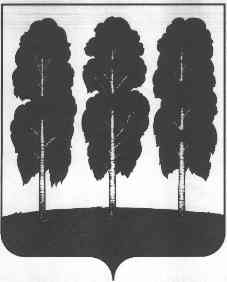 АДМИНИСТРАЦИЯ БЕРЕЗОВСКОГО РАЙОНАХАНТЫ-МАНСИЙСКОГО АВТОНОМНОГО ОКРУГА - ЮГРЫПОСТАНОВЛЕНИЕОт 11.01.2018 года                                                                                                    № 16пгт. БерезовоО муниципальной программе «Развитие потребительского рынка в городском поселении Березово на 2018 – 2020 годы»В соответствии со статьей 179 Бюджетного кодекса Российской Федерации, статьей 14 Федерального закона от 06 октября 2003 года № 131-ФЗ «Об общих принципах организации местного самоуправления в Российской Федерации», Федеральным законом от 28 декабря 2009 года № 381-ФЗ «Об основах государственного регулирования торговой деятельности в Российской Федерации», частью 12 статьи 27 устава Березовского района, уставом городского поселения Березово, решением Совета депутатов городского поселения Березово от 03 июня 2016 года № 168 «О ликвидации администрации городского поселения Березово», руководствуясь постановлением администрации Березовского района от 12 октября 2016 года № 775 «Об утверждении Порядка разработки, утверждения и реализации муниципальных программ городского поселения Березово, Порядка проведения и критериев ежегодной оценки эффективности реализации муниципальных программ городского поселения Березово»: 1. Утвердить муниципальную программу «Развитие потребительского рынка в городском поселении Березово на 2018 – 2020 годы» согласно приложению к настоящему постановлению.2. Опубликовать настоящее постановление в газете «Жизнь Югры» и разместить на официальном веб-сайте органов местного самоуправления Березовского района.3. Настоящее постановление вступает в силу после его официального опубликования и распространяется на правоотношения, возникающие                     с 01 января 2018 года.4. Контроль за исполнением настоящего постановления возложить на заместителя главы Березовского района И.В. Чечеткину.И.о. главы района,заместитель главы района  			                       И.В. ЧечеткинаПриложение к постановлению администрации Березовского района от 11.01.2018 года № 16Муниципальная программа«Развитие потребительского рынка в городском поселении Березово  на 2018 – 2020 годы» (далее – муниципальная программа)ПАСПОРТмуниципальной программы Раздел 1. Характеристика текущего состояния сферы социально-экономического развития городского поселения БерезовоПотребительский рынок городского поселения Березово занимает одно из значимых  сегментов жизнеобеспечения жителей поселения услугами торговли, общественного питания и  бытового обслуживания, способствует экономическому росту и росту занятости населения, развитию малого и среднего бизнеса. В городском поселении сформирована достаточно развитая инфраструктура потребительского рынка, которая характеризуется стабильностью, обеспечивает физическую доступность населения продовольствием, товарами и услугами первой необходимости.Состояние розничной торговой сети оценивается уровнем обеспеченности населения торговыми площадями. Так, фактическая обеспеченность торговыми объектами стационарной торговой сети городского поселения Березово на             01 января 2017 года, составляет 58 торговых объектов, что выше установленного норматива на 46 единиц. В целях  развития нестационарной торговли и упорядочивания размещения торговых объектов мелкой розницы, на территории городского поселения Березово (в рамках переданных полномочий) администрацией Березовского района принят нормативный правовой акт (постановление администрации Березовского района от 25 ноября 2016 года № 918 «О размещении нестационарных торговых объектов на территории городского поселения Березово»), утверждена схема размещения нестационарных торговых объектов на территории городского поселения Березово (далее – Схема размещения нестационарных торговых объектов), определены места размещения нестационарных торговых объектов развозной торговли на территории городского поселения Березово. На территории городского поселения Березово отсутствуют операторы сетевой торговли, хозяйствующие субъекты, работающие по франчайзингу, розничные рынки. Оптовые поставки товаров осуществляет один хозяйствующий субъект.В городском поселении Березово достаточно развит сегмент по оказанию услуг общественного питания населению. Сеть организаций общественного питания представлена в городском поселении такими формами, как кафе, бары, столовые и рестораны. По состоянию на 01 января 2017 года количество предприятий общественного питания составило 15 единиц, в том числе                  12 общедоступных предприятий на 436 посадочных места. Сеть общественного  (доступного) питания территории организована субъектами малого предпринимательства. В 2016 году открыт один объект общественного питания в формате «Фаст-фуд» с доставкой до потребителя.	Оценка показателя оборота общественного питания 2016 года определена 107,7 млн. рулей или 99,7% к уровню 2015 года в сопоставимых ценах.Одной из наиболее значимых задач в области потребительского рынка является развитие сегмента хлебопекарной отрасли. Выпуск хлеба и хлебобулочной продукции в городском поселении Березово               осуществляют 4 производителя, в том числе: Березовское потребительское общество, ООО «Фарн», ООО «Фермер» и индивидуальный предприниматель М.А. Маммаев. На 01.01.2017 на территории поселения действовало 6 пекарен по производству хлеба и хлебобулочных изделий, в том числе 2 пекарни в малонаселенных пунктах (д. Шайтанка и с.Теги). В 2016 году выработано и реализовано через розничную сеть хлеба и хлебобулочных изделий – 399,3 тонн    (в том числе: в д. Шайтанка и с. Теги 25,2 тонны), в сравнении с 01.01.2016 снижение на 9,7%. Среднедушевое потребление хлеба и хлебобулочных изделий составляет 51,8 кг на человека в год.Одной из наиболее острых проблем препятствующих развитию отрасли по производству хлеба является сложная транспортная доступность Березовского района. В городское поселение Березово доставка сырья и топлива необходимого для производства хлеба организована в зимний период автомобильным транспортом или с открытием навигации водным транспортам. В удаленных малонаселенных пунктах городского поселения производство хлеба является непривлекательной для бизнеса сферой деятельности. Создание объектов хлебопечения в таких местностях связано с серьезными рисками инвестирования  и отсутствием гарантий получения прибыли, в связи с небольшими объемами потребления и высокой себестоимостью услуги. Обеспечение жителей таких территории в необходимом объеме и ассортименте хлебной продукцией одна из основных задач политики администрации Березовского района  в сфере потребительского рынка.Рынок услуг, в том числе бытовых, является неотъемлемой частью потребительского рынка, что способствует удовлетворению потребностей населения в разнообразных видах услуг. Основу сферы бытового обслуживания населения поселения составляет малый бизнес. По состоянию на 01 января 2017 года количество организаций бытового обслуживания составило 38 единиц, в том числе: парикмахерских – 8, по ремонту и обслуживанию автотранспортных средств – 8, фотоателье, фотосалонов - 2, пошив одежды – 4, ремонт бытовой техники – 3, ремонт, окраска и пошив обуви – 2, и прочие 11.Из бытовых услуг, наиболее востребованными остаются – услуги парикмахерских, ремонт и пошив швейных изделий, ремонт жилья, ремонт сложной бытовой техники.В целом потребительский рынок городского поселения Березово  характеризуется как стабильный и устойчивый, имеющий достаточно высокую степень товарного насыщения и положительную динамику развития.Раздел 2. Цели, задачи и показатели их достиженияЦели и задачи муниципальной программы определены в паспорте муниципальной программы.При оценке достижения поставленной цели  и решения задачи муниципальной программы используются нижеперечисленные показатели:- Количество юридических лиц, индивидуальных предпринимателей осуществляющих деятельность в сфере хлебопечения в сельских населенных пунктах городского поселения Березово получивших финансовую поддержку. Показатель формируется на основании критерия (решение комиссии о предоставлении финансовой поддержки). - Обеспеченность населения гп. Березово площадью торговых объектов местного значения, определяется ежегодно по результатам проведенного мониторинга торговых объектов городского поселения Березово. Сбор и анализ информации, необходимой для проведения мониторинга, осуществляется в соответствии с методическими рекомендациями Департамента экономического развития Ханты-Мансийского автономного округа-Югры от 29декабря 2014 года № 307 «О методических рекомендациях для органов местного самоуправления муниципальных образований Ханты-Мансийского автономного округа – Югры по вопросам развития конкуренции на потребительском рынке».- Доля мест в Схеме размещения нестационарных торговых объектов, предоставленных субъектам малого и среднего предпринимательства, определяется ежегодно, на основании постановления администрации Березовского района от 09 декабря 2016 года № 963 «О схеме размещения нестационарных торговых объектов на территории городского поселения Березово и признании утратившими силу некоторых муниципальных правовых актов администрации городского поселения Березово».Раздел 3. Перечень основных  мероприятий муниципальной программыНа решение задачи «Обеспечение экономической и территориальной доступности товаров  и услуг для населения» направлен следующий комплекс основных мероприятий: - «Создание условий для формирования инфраструктуры потребительского рынка».Мероприятие направлено на проведение анализа экономических, социальных и иных показателей состояния торговли, общественного питания, бытового обслуживания населения на потребительском рынке городского поселения Березово. Направления основного мероприятия:мониторинг обеспеченности населения городского поселения Березово площадью торговых объектов местного значения;формирование (актуализация) схемы размещения нестационарных торговых объектов на территории городского поселения Березово;предусмотрение строительства, размещения торговых объектов в документах территориального планирования, правилах землепользования и застройки городского поселения Березово. - «Оказание финансовой поддержки юридическим лицам, индивидуальным предпринимателям, осуществляющим деятельность в сфере хлебопечения в сельских населенных пунктах городского поселения Березово». Мероприятие будет способствовать сдерживанию роста цен на социально значимый вид продукции. Обеспечивать физическую и экономическую доступность продуктом первой необходимости, населения в сельских населенных пунктах городского поселения Березово.Раздел  4. Механизм реализации муниципальной программыМеханизм реализации муниципальной программы включает:- разработку и принятие муниципальных нормативных правовых актов необходимых для ее выполнения;- ежегодное уточнение перечня основных мероприятий на очередной финансовый год и плановый период с уточнением затрат по основным мероприятиям в соответствии с мониторингом фактически достигнутых целевых показателей реализации муниципальной программы, а также связанные с изменениями внешней среды;- ежегодное составление сетевого графика по реализации муниципальной программы на финансовый год;- информирование общественности о ходе и результатах реализации муниципальной программы, финансировании мероприятий.На эффективную реализацию муниципальной программы могут оказывать влияние следующие риски, связанные с достижением цели и задачи муниципальной программы:- макроэкономические риски – снижение уровня инвестиционной активности, высокая инфляция, кризисные явления в финансовой системе (темпы экономического развития страны, изменение ставки рефинансирования ЦБ РФ, изменение обменного курса валют, уровень политической стабильности);- финансовые риски – связанные с финансированием муниципальной программы в неполном объеме в связи с потенциально возможным дефицитом бюджета городского поселения Березово;- нормативные правовые риски – возможность несоответствия законодательства либо отсутствие законодательного регулирования основных мероприятий муниципальной программы;- административные риски – вероятность принятия неэффективных решений при реализации мероприятий муниципальной программы.Ответственный исполнитель муниципальной программы – комитет по экономической политике администрации Березовского района:- осуществляет текущее управление реализацией муниципальной программы, обладает правом вносить предложения об изменении объемов финансовых средств, направляемых на решение ее отдельных задач;- предоставляет сведения, необходимые для проведения мониторинга реализации муниципальной программы, подготавливает отчет и представляет его в уполномоченный орган администрации Березовского района в установленные сроки в соответствии постановлением администрации Березовского района от 12.10.2016 № 775 «Об утверждении Порядка разработки, утверждения и реализации муниципальных программ городского поселения Березово, Порядка проведения и критериев ежегодной оценки эффективности реализации муниципальных программ городского поселения Березово».Оценка хода исполнения мероприятий муниципальной программы основана на мониторинге ожидаемых результатов муниципальной программы как сопоставление фактически достигнутых с целевыми показателями. В соответствии с данными мониторинга по фактически достигнутым результатам реализации в муниципальную программу могут быть внесены корректировки, в том числе связанные с оптимизацией основных мероприятий в случае выявления лучших практик их реализации.Для реализации основного мероприятия «Создание условий для формирования инфраструктуры потребительского рынка» следует совершенствовать нормативно-правовое обеспечение сферы потребительского рынка, своевременно вносить изменения в Схему размещения нестационарных торговых объектов, проводить анализ экономических, социальных и иных показателей состояния торговли, общественного питания и бытового обслуживания на территории городского поселения Березово.Информация мониторинга показателей состояния торговли, общественного питания и бытового обслуживания будет размещаться на специальном информационном ресурсе официального сайта органов местного самоуправления Березовского района.Финансовая поддержка юридических лиц, индивидуальных предпринимателей, осуществляющих производство и реализацию хлеба в сельских населенных пунктах городского поселения Березово будет предоставляться в соответствии с Порядком, согласно Приложению 3 к муниципальной программе.Мероприятия, предусмотренные муниципальной программой, будут осуществляться специалистами комитета по экономической политике администрации Березовского района и  отдела архитектуры и градостроительства администрации Березовского района в рамках их должностных обязанностей.Муниципальное образование вправе увеличивать объем финансирования муниципальной программы за счет собственных и привлеченных средств местного бюджета.Приложение 1 к муниципальной программе «Развитие потребительского рынка в городском поселении Березово  на 2018 – 2020 годы»Целевые показатели и (или) индикаторы муниципальной программы (*) – базовый показатель 2016 годаПриложение 2к муниципальной программе«Развитие потребительского рынка в городском поселении Березовона 2018 – 2020 годы»Перечень основных мероприятий муниципальной программыПриложение 3к муниципальной программе«Развитие потребительского рынка в городском поселении Березовона 2018 – 2020 годы»Порядокпредоставления за счет средств бюджета городского поселения Березово субсидий юридическим лицам, индивидуальным предпринимателям, осуществляющим деятельность в сфере хлебопечения в сельских населенных пунктах городского поселения Березово (далее – Порядок)Общие положения1.1. Порядок определяет критерии отбора юридических лиц, индивидуальных предпринимателей (далее – заявители), цели, условия, размер и порядок предоставления финансовой поддержки в форме субсидий                (далее – финансовая поддержка, поддержка, субсидии), а также  порядок возврата субсидий.1.2. Субсидия предоставляется на безвозмездной и безвозвратной основе, в пределах бюджетных средств, предусмотренных в текущем финансовом году на данные цели в бюджете городского поселения Березово в целях финансового обеспечения и (или) (возмещения) части затрат (недополученных доходов), в связи с производством и реализацией хлеба юридическими лицами (за исключением государственных (муниципальных) учреждений), индивидуальными предпринимателями, осуществляющим деятельность в сфере хлебопечения в сельских населенных пунктах городского поселения Березово.1.3. Расходные обязательства по выплате субсидии возникают после заключения администрацией Березовского района с получателем поддержки (далее – Получатель поддержки) соглашения о предоставлении субсидии.1.4. Выплата субсидии осуществляется с лицевого счета администрации Березовского района на расчетные счета Получателей поддержки, открытые в кредитных организациях.1.5. Главным распорядителем бюджетных средств по предоставлению субсидий, предусмотренных настоящим Порядком, является администрация Березовского района.1.6. Организационно-техническое сопровождение документов, поданных заявителями на предоставление субсидии и проводимые мероприятия по их  предоставлению, осуществляет отдел предпринимательства и потребительского рынка комитета по экономической политике администрации Березовского района (далее – Уполномоченный орган, Комитет).2. Критерии отбора заявителей2.1. Право на получение субсидии имеют юридические лица, индивидуальные предприниматели:2.1.1. соответствующие на первое число месяца, предшествующему месяцу в котором планируется заключить соглашение о предоставлении субсидии следующим условиям (требованиям):1) зарегистрированные и состоящие на налоговом учете в                      Березовском районе и осуществляющие производство и реализацию хлеба на территории сельских населенных пунктах городского поселения Березово;2) не находящиеся в процессе реорганизации, ликвидации, банкротства, а заявители – индивидуальные предприниматели не должны прекратить свою деятельность в качестве индивидуального предпринимателя; 3) не имеющие неисполненную обязанность по уплате налогов, сборов, страховых взносов, пеней, штрафов, процентов, подлежащих уплате в соответствии с законодательством Российской Федерации о налогах и сборах;4) не имеющие просроченную задолженность по возврату в местный бюджет бюджетной системы Российской Федерации субсидий, бюджетных инвестиций, предоставленных, в том числе в соответствии с иными правовыми актами, и иная просроченная задолженность перед местным бюджетом бюджетной системы Российской Федерации;5) в отношении которых не было принято решение об оказании поддержки в виде предоставления средств из местного бюджета бюджетной системы Российской Федерации в соответствии с иными нормативными правовыми актами, муниципальными правовыми актами по тем же основаниям, на те же цели;6) не являющиеся иностранными юридическими лицами, а также российскими юридическими лицами, в уставном капитале (складочном) капитале которых доля участия иностранных юридических лиц, местом регистрации которых является государство или территория, включенные в утверждаемый Министерством финансов Российской Федерации перечень государств и территорий, предоставляющих льготный налоговый режим налогообложения и (или) не предусматривающих раскрытия и предоставления информации при проведении финансовых операций (оффшорные зоны) в отношении таких юридических лиц, в совокупности превышает 50 процентов.2.1.2. В действиях которых, отсутствуют основания для отказа в предоставлении субсидии, предусмотренные разделом 6 настоящего Порядка.3. Условия предоставления поддержки3.1. Сумма субсидии на возмещение части затрат (недополученных доходов) рассчитывается как разница между фактической себестоимостью и ценой реализации хлеба.Компенсации подлежат затраты (убытки) в текущем календарном году, произведенные юридическими лицами, индивидуальными предпринимателями за прошедший квартал (кварталы). Затраты (убытки) произведенные в четвертом квартале текущего календарного года подлежат компенсации в очередном финансовом году.3.2.  Расходы компенсируются в размере не более 450 тыс. рублей на одного Получателя поддержки в год.3.3. В случае, обращения нескольких юридических лиц, индивидуальных предпринимателей с заявлениями о предоставлении субсидии, при условии превышения затрат обратившихся заявителей  над размерами средств, предусмотренных по соответствующему мероприятию муниципальной Программы, субсидии предоставляются в размере пропорционально затратам заявителей.3.4. Юридические лица, индивидуальные предприниматели при предоставлении поддержки соглашаются:1) надлежащим образом исполнять обязательства по соглашению о предоставлении субсидии;2) соблюдать условия, установленные соглашением о предоставлении субсидии;3) предоставлять в период оказания поддержки и в течение одного года после ее окончания следующие документы: анкету получателя-поддержки (приложение 6 к настоящему Порядку), копии налоговых деклараций по применяемым специальным режимам налогообложения (для применяющих такие режимы);4) по запросу администрации Березовского района предоставлять информацию и документы, необходимые для исполнения соглашения о предоставлении субсидии.3.4. Вся корреспонденция, связанная с исполнением соглашения о предоставлении субсидии, представляется Получателями поддержки на имя главы Березовского района на бумажном носителе. Представление документов может быть осуществлено заявителем лично, нарочным, либо направлено почтовым отправлением. Корреспонденция, направленная посредством факсимильной связи либо электронной почты в адрес Уполномоченного органа или Комитета, не рассматривается и регистрации не подлежит.4. Перечень документов, предоставляемых для получения поддержки, и требования, предъявляемые к документам4.1. Субсидия носит заявительный характер.4.2. Заявители предоставляют в Комитет следующие документы:1) заявление о предоставлении финансовой поддержки в форме субсидии (далее – заявление) согласно приложению 1 к настоящему Порядку;2) расчет субсидии на возмещение части затрат (недополученных доходов), в связи с производством и реализацией хлеба (приложение 2 к настоящему Порядку);3) калькуляции фактической себестоимости хлеба за прошедший квартал (кварталы) в разрезе сельских населенных пунктов городского поселения Березово (приложение 3 к настоящему Порядку);4) расчет затрат на производство хлеба (приложение 4 к настоящему Порядку);5) справка подтверждающая объемы выпуска хлеба по сельским населенным пунктам городского поселения Березово (приложение 5 к настоящему Порядку);7) документ, удостоверяющий личность (для индивидуальных предпринимателей);8) документы, подтверждающие полномочия лица, имеющего право без доверенности действовать от имени заявителя;9) копию штатного расписания;10) копии документов (договоры, с приложениями указанными в договоре, акты выполненных работ (услуг), акты приемки-передачи имущества, сырья, материалов, платежные поручения, квитанции к приходному кассовому ордеру, кассовые чеки, товарные чеки, накладные, счета на оплату), подтверждающие фактические затраты;11) оригинал справки налогового органа, подтверждающей отсутствие  неисполненной обязанности по уплате налогов, сборов, страховых взносов, пеней, штрафов, процентов, подлежащих уплате в соответствии с законодательством Российской Федерации о налогах и сборах;12) выписку из Единого государственного реестра юридических лиц или Единого государственного реестра индивидуальных предпринимателей; 12.1) выписка может быть предоставлена в форме электронного документа, подписанного усиленной квалифицированной электронной подписью налогового органа.4.3. Документы, предоставляемые для получения субсидии, оформляются  в соответствии со следующими требованиями:4.3.1. В случае представления копий документов, незаверенные копии должны быть представлены одновременно с подлинниками документов. Специалист Уполномоченного органа осуществляет сверку представленных копий документов с подлинными документами и заверяет копии документов в установленном порядке.4.3.2. Наличие описи прилагаемых документов.4.4. Заявление и пакет документов представляется заявителями лично, нарочным, либо направляются почтовым отправлением.Документы, направленные посредством факсимильной связи, либо электронной почты не рассматриваются и регистрации не подлежат.5. Рассмотрение документов в целях предоставления субсидии5.1. Документы на предоставление субсидии принимаются в течение 20 (двадцати) календарных дней от даты указанной в объявлении о приеме документов, опубликованном на официальном веб-сайте органов местного самоуправления Березовского района и в газете «Жизнь Югры». 5.2. Уполномоченный орган регистрирует представленный пакет документов в журнале регистрации заявлений на получение субсидий в день поступления и рассматривает в срок, не превышающий 14 (четырнадцать) календарных дней со дня регистрации заявления.Все документы, поступившие в Комитет позднее даты окончания срока приема документов, подлежат общей регистрации и возвращаются заявителю.5.3. Уполномоченный орган рассматривает представленные на отбор документы на соответствие требованиям установленными пунктами 4.1 и 4.2 настоящего Порядка, и на наличие оснований для отказа в предоставлении субсидии, установленных разделом 6 настоящего Порядка.5.4. В случае представления неполного пакета документов, предусмотренных пунктом 4.2 настоящего Порядка, Комитет устанавливает срок не более 5 (пяти) календарных дней для их представления.5.5. Результат процедуры рассмотрения документов, представленных на отбор, оформляется информационной справкой Комитета и выносится на рассмотрение Комиссии по предоставлению финансовой поддержки юридическим лицам, индивидуальным предпринимателям, осуществляющим деятельность в сфере хлебопечения в сельских населенных пунктах городского поселения Березово (далее – Комиссия).Комиссия рассматривает поступившие заявления и документы на предоставление субсидии с учетом информационной справки Комитета, и, при наличии или отсутствии оснований для отказа в предоставлении субсидии указанных в разделе 6 настоящего Порядка, принимает в отношении каждого заявителя решение о предоставлении субсидии или об отказе в предоставлении субсидии, которое оформляется протоколом.Протокол подписывает председатель Комиссии либо лицо, его замещающее, и секретарь Комиссии.6. Основания для отказа в предоставлении поддержки:6.1. Основаниями для отказа в предоставлении поддержки являются:1) несоответствие заявителя критериям отбора, указанным в                  разделе 2 настоящего Порядка;2) несоответствие затрат заявителя целям, указанным в                           пункте 1.2 настоящего Порядка;3) представление заявителем неполного пакета документов, определенного разделом 4 настоящего Порядка, представление недостоверных сведений и документов (выявление в представленных документах неполной или недостоверной информации, наличие подчисток, приписок, зачеркнутых слов и иных не оговоренных в них исправлений, противоречий, а также повреждений, не позволяющих однозначно истолковать их содержание);4) документы, представленные заявителем, не соответствуют условиям установленным пунктом 3.1 настоящего Порядка;5) отсутствие финансовых средств, в бюджете городского поселения Березово в текущем финансовом году по соответствующему мероприятию муниципальной программы.6.2. Срок принятия Комиссией решения о предоставлении поддержки или об отказе не должен превышать более 20 (двадцати) календарных дней от даты окончания приема заявлений.6.3. В течение 5 (пяти) календарных дней после подписания и регистрации протокола заседания Комиссии Комитет уведомляет заявителя о принятом решении в письменной форме, путем направления выписки из протокола, любым доступным способом, обеспечивающим подтверждение получения такой выписки, в том числе заказным письмом по адресу, указанному в заявлении.7. Предоставление субсидии 7.1. При наличии решения Комиссии о предоставлении заявителю  субсидии, Уполномоченный орган готовит: - проект соглашения о предоставлении субсидии (далее – Соглашение) по типовой форме, установленной финансовым органом администрации Березовского района. В Соглашении определяется порядок, сроки и формы предоставления Получателем поддержки отчетности и иная информация, определенная настоящим Порядком;- проект распоряжения администрации Березовского района о перечислении субсидии, с указанием Получателя поддержки, суммы субсидии, основного мероприятия муниципальной программы и источника финансирования. 7.2. Получатель поддержки при получении Соглашения в установленном порядке подписывает его в двух экземплярах, скрепляет печатью (при наличии) и передает в Уполномоченный орган любым доступным способом, обеспечивающим подтверждение получения Соглашения, в том числе заказным письмом по адресу, указанному в Соглашении.Общий срок заключения Соглашения не должен превышать 20 (двадцати) рабочих дней. 7.3. Перечисление субсидии Получателю Поддержки осуществляется на основании заключенного Соглашения. Субсидия перечисляется не позднее 10 (десятого) рабочего дня после принятия главным распорядителем решения о перечислении субсидии.Субсидия перечисляется на расчетный счет Получателя поддержки по реквизитам указанным в Соглашении.Порядок возврата субсидии в случае нарушения условий, установленных при их предоставлении8.1. Ответственность за достоверность сведений в представляемых документах на получение субсидии несут заявители в соответствии с законодательством.8.2. Сумма перечисленной субсидии возвращается Получателем поддержки в бюджет городского поселения Березово при наличии хотя бы одного из обстоятельств:1) выявления недостоверных сведений в документах, представленных заявителем в целях получения субсидии;2) неисполнения и (или) ненадлежащего исполнения Получателем поддержки обязательств и условий, предусмотренных Соглашением;3) не использования Получателем поддержки остатков субсидий  в отчетном финансовом году в случаях, предусмотренных Соглашением;4) отказ Получателя поддержки на осуществление администрацией Березовского района  и органом  муниципального финансового контроля проверок соблюдения Получателем поддержки  условий, целей и порядка предоставления субсидии.8.3. В случае если в отношении Получателя поддержки выявлены обстоятельства, указанные в пункте 8.2 настоящего Порядка, Комиссия принимает решение о возврате субсидии.В течение 15 (пятнадцати) календарных дней с момента выявления администрацией Березовского района обстоятельств, предусмотренных пунктом 8.2 настоящего Порядка, администрация Березовского района направляет в адрес Получателя поддержки письменное требование о возврате суммы субсидии.Требование о возврате суммы субсидии должно содержать обязательные сведения:- о коде бюджетной классификации Российской Федерации, по которому должен быть осуществлен возврат субсидий;- реквизиты счета для перечисления денежных средств; - размер субсидии подлежащей возврату в бюджет городского поселения Березово;- сроки возврата субсидии.Требование направляется любым доступным способом, обеспечивающим подтверждение получения такого требования, в том числе заказным письмом по адресу указанному в Соглашении, либо посредством факсимильной связи, либо по адресу электронной почты, либо с использованием иных средств связи и доставки, обеспечивающих получение Получателем поддержки подтверждения о его вручении.8.5. Перечисленная субсидия подлежит возврату в полном объеме в бюджет городского поселения Березово течение 20 (двадцати) календарных дней с момента получения требования о возврате субсидии.Получатель поддержки обязан в указанные сроки перечислить сумму средств в бюджет городского поседения Березово. При этом Получатель поддержки письменно уведомляет администрацию Березовского района о возврате суммы субсидии, приложив копию платежного поручения.В случае невыполнения требования о возврате суммы субсидии, взыскание средств субсидии осуществляется в судебном порядке в соответствии с законодательством Российской Федерации. 9. Положение об обязательной проверке главным распорядителем бюджетных средств, предоставившим субсидию, и органом муниципального финансового контроля соблюдения условий, целей и порядка предоставления субсидий их получателямиКонтроль за соблюдением Получателем поддержки целей, условий и порядка предоставления субсидий осуществляется главным распорядителем бюджетных средств, предоставившим субсидию и органом муниципального финансового контроля, на предмет соблюдения условий, целей и порядка предоставления субсидий, в соответствии с нормативными правовыми актами администрации Березовского района.10. Функции Уполномоченного органа10.1. Уполномоченный орган осуществляет:1) информирование юридических лиц, индивидуальных предпринимателей о начале приема документов на предоставление поддержки;2) прием и обработку заявлений и документов, на получение субсидии на предмет соответствия требованиям настоящего Порядка;3) подготовку информационной справки о соответствии заявителей критериям отбора и условий для получения поддержки, а также документов, представленных для получения субсидии требованиям настоящего Порядка;4) расчет суммы субсидии в соответствии с условиями настоящего Порядка;5) подготовку перечня юридических лиц, индивидуальных предпринимателей, претендующих на получение поддержки, на рассмотрение Комиссии;6) подготовку материалов для заседания Комиссии, организационно-техническое обеспечение деятельности Комиссии и документальное оформление ее результатов в виде протокола;7) подготовку уведомлений заявителям о принятом решении об оказании  поддержки либо об отказе в предоставлении поддержки;8) подготовку проектов распоряжений о перечислении субсидии и проектов Соглашений;9) контроль обязательств Получателя поддержки по выполнению условий, согласно заключенного соглашения о предоставлении субсидии.10.2. Уполномоченный орган осуществляет контроль исполнения Получателем поддержки условий и обязательств по Соглашению путем проведения следующих мероприятий:- сбор отчетности и информации в соответствии с Соглашением;- запрос у Получателя субсидии необходимой информации в целях проведения мониторинга  деятельности Получателя поддержки. 11.  Использование субсидии Получателями поддержкиЗапрещается приобретение – юридическими лицами за счет средств полученной субсидии иностранной валюты, за исключением операций, осуществляемых в соответствии с валютным законодательством Российской Федерации при закупке (поставке) высокотехнологичного импортного оборудования, сырья и комплектующих изделий, а также связанных с достижением целей предоставления этих средств иных операций, определенных нормативными правовыми актами, муниципальными правовыми актами, регулирующими предоставление субсидий указанным юридическим лицам.Указанное условие  включается в Соглашение.Приложение 1                            к Порядку предоставления за счет средств бюджета городского поселения Березово субсидий юридическим лицам, индивидуальным предпринимателям, осуществляющим деятельность в сфере хлебопечения в сельских населенных пунктах городского поселения БерезовоВ комиссию по предоставлению финансовой поддержки юридическим лицам, индивидуальным предпринимателям, осуществляющим деятельность в сфере хлебопечения в сельских населенных пунктах городского поселения БерезовоЗАЯВЛЕНИЕо предоставлении финансовой поддержки в форме субсидии От ________________________________________________________________________________(полное наименование  юридического лица, индивидуального предпринимателя)1.Сведения о юридическом лице, индивидуальном предпринимателе:Идентификационный номер налогоплательщика (ИНН): __________________________________Код причины постановки на учет (КПП)________________________________________________СНИСЛ:___________________________________________________________________________Орган государственной регистрации:__________________________________________________________________________________Дата государственной регистрации: «____» ______________ _______ года.Основной вид деятельности: ___________________________________________________________________________________________________________________________________________Дополнительные виды деятельности: __________________________________________________________________________________Вид деятельности по которому запрашивается субсидия:__________________________________Система налогообложения ___________________________________________________________Среднесписочная численность работающих: ________________________________________ чел.Среднемесячная заработная плата 1 работника_ ________________________________ рублей.:Юридический адрес: __________________________________________________________________________________	(индекс, область, округ, город, улица, номер дома, офиса)____________________________________________________________________________________________________________________________Фактический адрес, по которому осуществляется деятельность:__________________________________________________________________________________(индекс, область, округ, город, улица, номер дома, офиса)___________________________________________________________________________________________________________________________2 .Прошу предоставить субсидию в сумме (цифрами и прописью), рублей _______________________________________________________________________________________________На возмещение части затрат (недополученных доходов), в связи с производством и реализацией хлеба на территории сельского населенного пункта городского поселения Березово______________________________________________________________________3.Банковские реквизиты для перечисления субсидии:Наименование банка: _______________________________________________________________Расчетный счет: ____________________________________________________________________Корреспондентский счет: ____________________________________________________________БИК: ______________________ИНН/КПП:___________________________________________________4. Контактные данные (телефон, факс, E-mail________________________________________________________________________________________________________________________5. С условиями и порядком предоставления субсидии ознакомлен и согласен:__________________________________________________________________________             (подпись)   (Ф.И.О. руководителя юридического лица, ИП, главы КФХ)                          (дата)6.  Достоверность предоставленной информации гарантирую:______________________________________________________________________________________________________(подпись) (Ф.И.О. руководителя юридического лица, ИП, главы КФХ)   (дата)7. Подтверждаю:____________________________________________________________(подпись) (Ф.И.О. руководителя юридического лица, ИП)(дата)- в процессе ликвидации, реорганизации, приостановления деятельности, любой стадии банкротств не нахожусь, не имею ограничения на осуществление хозяйственной деятельности;- не имею просроченную задолженность по возврату в местный бюджет бюджетной системы Российской Федерации субсидий, бюджетных инвестиций, предоставленных, в том числе в соответствии с иными правовыми актами, и иную просроченную задолженность перед местным бюджетом бюджетной системы Российской Федерации;- не являюсь иностранными юридическими лицами, а также российскими юридическими лицами, в уставном капитале (складочном) капитале которых доля участия иностранных юридических лиц, местом регистрации которых является государство или территория, включенные в утверждаемый Министерством финансов Российской Федерации перечень государств и территорий, предоставляющих льготный налоговый режим налогообложения и (или) не предусматривающих раскрытия и предоставления информации при проведении финансовых операций (оффшорные зоны) в отношении таких юридических лиц, в совокупности превышает 50 процентов.8. При предоставлении поддержки согласен:______________________________________                                  (подпись) (Ф.И.О. руководителя юридического лица, ИП, главы КФХ)- надлежащим образом исполнять обязательства по соглашению о предоставлении субсидии;- соблюдать условия, установленные соглашением о предоставлении субсидии;- по запросу администрации Березовского района предоставлять информацию и документы, необходимые для исполнения соглашения о предоставлении субсидии.Настоящим заявлением, во исполнение требований Федерального закона от 27.07.2006               № 152 - ФЗ «О персональных данных», даю свое согласие на обработку моих персональных данных. ____________  _______________________________________________                     (подпись)             (Ф.И.О. руководителя юридического лица, ИП, главы КФХ)Руководитель___________________/____________________________________/(подпись)                      (расшифровка подписи)Главный бухгалтер  __________________ /_______________________________/ (подпись)                                (расшифровка подписи)Исполнитель __________________/______________________________________/ (подпись)                                (расшифровка подписи)Контактный телефон _______________М.П. «___» _______________ 20__ годаПриложение 2к Порядку предоставления за счет средств бюджета городского поселения Березово субсидий юридическим лицам, индивидуальным предпринимателям, осуществляющим деятельность в сфере хлебопечения в сельских населенных пунктах городского поселения БерезовоРасчёт субсидии на возмещение части затрат (недополученных доходов), в связи производством и реализацией хлеба(наименование юридического лица, индивидуального предпринимателя)за _________квартал (кварталы)______ годаРуководитель___________________/____________________________________/(подпись)                      (расшифровка подписи)Главный бухгалтер  __________________ /_______________________________/ (подпись)                                (расшифровка подписи)Исполнитель __________________/______________________________________/ (подпись)                                (расшифровка подписи)Контактный телефон _______________М.П.   «___» _______________ 20__ годаПриложение 3к Порядку предоставления за счет средств бюджета городского поселения Березово субсидий юридическим лицам, индивидуальным предпринимателям, осуществляющим деятельность в сфере хлебопечения в сельских населенных пунктах городского поселения БерезовоКалькуляция на производство 1 кг хлеба (сорт) за__________ квартал (кварталы) __________года_________________________                                                                                                                     (сельский населенный пункт)Руководитель___________________/____________________________________/(подпись)                      (расшифровка подписи)Главный бухгалтер  __________________ /_______________________________/ (подпись)                                (расшифровка подписи)Исполнитель __________________/______________________________________/ (подпись)                                (расшифровка подписи)Контактный телефон _______________М.П.   «___» _______________ 20__ годаПриложение 4 к Порядкупредоставления за счет средств бюджета городского поселения Березово субсидий юридическим лицам, индивидуальным предпринимателям, осуществляющим деятельность в сфере хлебопечения в сельских населенных пунктах городского поселения БерезовоРасчет затрат на производство хлеба_____________________________________                                                                                              (сорт хлеба/ сельский населенный пункт) за  ___________ квартал (кварталы)______ годаРуководитель___________________/____________________________________/(подпись)                      (расшифровка подписи)Главный бухгалтер  __________________ /_______________________________/ (подпись)                                (расшифровка подписи)Исполнитель __________________/______________________________________/ (подпись)                                (расшифровка подписи)Контактный телефон _______________М.П.   «___» _______________ 20__ годаПриложение 5к Порядку предоставления за счет средств бюджета городского поселения Березово субсидий юридическим лицам, индивидуальным предпринимателям, осуществляющим деятельность в сфере хлебопечения в сельских населенных пунктах городского поселения БерезовоСправка по объему выпуска хлеба по сельским населенным пунктам городского поселения Березово за _________ квартал (кварталы)_________годаРуководитель___________________/____________________________________/(подпись)                      (расшифровка подписи)Главный бухгалтер  __________________ /_______________________________/ (подпись)                                (расшифровка подписи)Исполнитель __________________/______________________________________/ (подпись)                                (расшифровка подписи)Контактный телефон _______________М.П.   «___» _______________ 20__ годаПриложение 6к Порядку предоставления за счет средств бюджета городского поселения Березово субсидий юридическим лицам, индивидуальным предпринимателям, осуществляющим деятельность в сфере хлебопечения в сельских населенных пунктах городского поселения БерезовоАнкетаполучателя поддержкиI. Общая информация о Получателе поддержки_____________________________________    ____________________________________________________________(полное наименование Получателя поддержки)       			 (дата оказания поддержки)                      _____________________________________    ____________________________________________________________     (ИНН Получателя поддержки)                    				 (отчетный год)_____________________________________    ____________________________________________________________ (система налогообложения получателя)			(сумма оказанной поддержки, поддержки в руб.)            _____________________________________    ____________________________________________________________  (основной вид деятельности по ОКВЭД) 	 (вид деятельности по которому оказана поддержка ОКВЭД)II.  Основные финансово-экономические показатели Получателя поддержки:Наименование муниципальной программыРазвитие потребительского рынка в городском поселении Березово  на 2018 – 2020 годыОтветственный исполнитель муниципальной программы Комитет по экономической политике администрации Березовского районаСоисполнители муниципальной программыОтдел архитектуры и градостроительства администрации Березовского районаЦели  муниципальной программыСоздание условий для обеспечения жителей городского поселения Березово  услугами общественного питания, торговли и бытового обслуживания Задачи муниципальной программыОбеспечение экономической и территориальной доступности товаров и услуг для населения городского поселения БерезовоСроки реализации  муниципальной программы2018 – 2020 годыПеречень подпрограмм  нетФинансовое обеспечение, в том числе с распределением средств по источникам финансирования, по годам реализации муниципальной программыОбщий объем финансирования муниципальной программы в 2018 – 2020 годах составит 1350,0 тыс. рублей, в том числе:2018 год – 450,0 тыс. рублей;2019 год – 450,0 тыс. рублей;2020 год – 450,0 тыс. рублейиз них объем финансирования из бюджета городского поселения Березово в 2018–2020 годах составит 1350,0 тыс. рублей, в том числе:2018 год – 450,0 тыс. рублей;2019 год – 450,0 тыс. рублей;2020 год – 450,0 тыс. рублей.Целевые показатели муниципальной программы (показатели социально-экономической эффективности)Количество юридических лиц, индивидуальных предпринимателей осуществляющих деятельность в сфере хлебопечения в сельских населенных пунктах городского поселения Березово получивших финансовую поддержку, не менее 1 единицы.Обеспеченность населения гп. Березово площадью торговых объектов местного значения, до 61единицы.3. Доля мест в Схеме размещения нестационарных торговых объектов, предоставленных субъектам малого и среднего предпринимательства, не менее 100%. № п/пНаименование целевых показателей и (или) индикаторов муниципальной программы Базовоезначение целевого показателя и (или) индикатора на начало реализации муниципальной программы*Значения целевого показателя и (или) индикатора по годамЗначения целевого показателя и (или) индикатора по годамЗначения целевого показателя и (или) индикатора по годамЗначение целевого показателя и (или) индикатора на момент окончания  действия муниципальной программы № п/пНаименование целевых показателей и (или) индикаторов муниципальной программы Базовоезначение целевого показателя и (или) индикатора на начало реализации муниципальной программы*2018 год2019 год2020 годЗначение целевого показателя и (или) индикатора на момент окончания  действия муниципальной программы123456711Количество юридических лиц, индивидуальных предпринимателей осуществляющих деятельность в сфере хлебопечения в сельских населенных пунктах городского поселения Березово получивших финансовую поддержку, единиц 01111 2Обеспеченность населения гп. Березово площадью торговых объектов местного значения, единиц5859 60 61613Доля мест в Схеме размещения нестационарных торговых объектов, предоставленных субъектам малого и среднего предпринимательства, %100100100100100№№/№Основное мероприятие муниципальной программы (связь мероприятий с показателями муниципальной программы)Ответственный исполнитель (соисполнитель)Источники финансированияФинансовые затраты нареализацию (тыс. рублей)Финансовые затраты нареализацию (тыс. рублей)Финансовые затраты нареализацию (тыс. рублей)Финансовые затраты нареализацию (тыс. рублей)№№/№Основное мероприятие муниципальной программы (связь мероприятий с показателями муниципальной программы)Ответственный исполнитель (соисполнитель)Источники финансированиявсегов том числе:в том числе:в том числе:№№/№Основное мероприятие муниципальной программы (связь мероприятий с показателями муниципальной программы)Ответственный исполнитель (соисполнитель)Источники финансированиявсего2018 год2019 год2020 год112345678Цель: Создание условий для обеспечения жителей городского поселения Березово  услугами общественного питания, торговли и бытового обслуживанияЦель: Создание условий для обеспечения жителей городского поселения Березово  услугами общественного питания, торговли и бытового обслуживанияЦель: Создание условий для обеспечения жителей городского поселения Березово  услугами общественного питания, торговли и бытового обслуживанияЦель: Создание условий для обеспечения жителей городского поселения Березово  услугами общественного питания, торговли и бытового обслуживанияЦель: Создание условий для обеспечения жителей городского поселения Березово  услугами общественного питания, торговли и бытового обслуживанияЦель: Создание условий для обеспечения жителей городского поселения Березово  услугами общественного питания, торговли и бытового обслуживанияЦель: Создание условий для обеспечения жителей городского поселения Березово  услугами общественного питания, торговли и бытового обслуживанияЦель: Создание условий для обеспечения жителей городского поселения Березово  услугами общественного питания, торговли и бытового обслуживанияЗадача: Обеспечение экономической и территориальной доступности товаров для населения городского поселения БерезовоЗадача: Обеспечение экономической и территориальной доступности товаров для населения городского поселения БерезовоЗадача: Обеспечение экономической и территориальной доступности товаров для населения городского поселения БерезовоЗадача: Обеспечение экономической и территориальной доступности товаров для населения городского поселения БерезовоЗадача: Обеспечение экономической и территориальной доступности товаров для населения городского поселения БерезовоЗадача: Обеспечение экономической и территориальной доступности товаров для населения городского поселения БерезовоЗадача: Обеспечение экономической и территориальной доступности товаров для населения городского поселения БерезовоЗадача: Обеспечение экономической и территориальной доступности товаров для населения городского поселения Березово11.1.Создание условий для формирования инфраструктуры потребительского рынка(2,3)Администрация Березовского района (комитет по экономической политике администрации Березовского района;отдел архитектуры и градостроительства администрации Березовского района)Без финансирования--------11.1.Создание условий для формирования инфраструктуры потребительского рынка(2,3)Администрация Березовского района (комитет по экономической политике администрации Березовского района;отдел архитектуры и градостроительства администрации Березовского района)Без финансирования----11.1.Создание условий для формирования инфраструктуры потребительского рынка(2,3)Без финансирования----1.2.Оказание финансовой поддержки юридическим лицам, индивидуальным предпринимателям, осуществляющим деятельность в  сфере хлебопечения в сельских населенных пунктах городского поселения Березово (1)Администрация Березовского района (комитет по экономической политике администрации Березовского района)                   Всего1350,0450,0450,0450,01.2.Оказание финансовой поддержки юридическим лицам, индивидуальным предпринимателям, осуществляющим деятельность в  сфере хлебопечения в сельских населенных пунктах городского поселения Березово (1)Администрация Березовского района (комитет по экономической политике администрации Березовского района)Бюджет городского поселения Березово1350,0450,0450,0450,0Итого по задаче 1Итого по задаче 1Итого по задаче 1Всего1350,0450,0450,0450,0Итого по задаче 1Итого по задаче 1Итого по задаче 1Бюджет городского поселения Березово1350,0450,0450,0450,0Всего по муниципальной программеВсего по муниципальной программеВсего по муниципальной программеВсего1350,0450,0450,0450,0Всего по муниципальной программеВсего по муниципальной программеВсего по муниципальной программеБюджет городского поселения Березово1350,0450,0450,0450,0Наименование сельского населённого пунктаНаименование сорта хлебаФактический объём выпускаемой продукции, (кг.)Фактическая себестоимость продукции за 1 кг. (руб.)Фактические расходы за объем реализации (руб.)(гр.3х гр.4)Цена реализации продукции (руб./кг)Фактические доходы (руб.)(гр.3х гр.6)Размер субсидии, (руб.)(гр. 5 – гр. 7) 12345678№ п/пРасходыКоличество (гр.)Цена Сумма1.2.3.и.т.д№п/пФактические затраты: наименование и сумма (руб.)Объем выпускаемой продукцииИтого (гр.1/гр.2) (руб.)Ссылка на документ1.2.3.и.т.дИтого затрат:Месяц,годСельский населенный пунктСельский населенный пунктСельский населенный пунктСельский населенный пунктСельский населенный пунктСельский населенный пунктСельский населенный пунктСельский населенный пунктСельский населенный пунктМесяц,годсорт хлебасорт хлебавсегоСорт хлебаСорт хлебавсегоСорт хлебаСорт хлебавсегоЯнварьФевральМартАпрельМайИюньИюльАвгустСентябрьОктябрьНоябрьДекабрьИтогоNНаименование показателяЕд. измеренияна 1 января _____ года (года оказания поддержки)на 1 января _____ года(первый год после оказания поддержки)1Выручка от реализации продукции (хлеб) руб.2Выработано продукции (хлеб)  тон3Реализовано продукции  (хлеб)тон4География поставок(количество населенных пунктов, в которые осуществляются поставки хлеба)наименование населенного пункта5Ассортимент производимой продукции (хлеб) 6Среднесписочная численность работников (без внешних совместителей)чел.7Среднемесячная начисленная заработная плата работников руб.9.Сохранено рабочих местЕд.10.Создано новых рабочих местЕд.11Объем налогов, сборов, страховых взносов, уплаченных в бюджетную систему Российской Федерации (без учета налога на добавленную стоимость и акцизов) в том числе: руб.11.1.УСНруб.11.2.ЕНВДруб.11.3.Патентная система налогообложенияруб.12Инвестиции в развитие отрасли, всего:руб.12.1привлеченные заемные (кредитные) средстваруб.12.2привлечено в рамках программ муниципальной (государственной)поддержкируб.